De tandarts: dokter die problemen aan je gebit verhelpt.De vulling: het materiaal waarmee iets opgevuld is.De verdoving: (een deel) van het lichaam (tijdelijk) gevoelloos maken.De tandartsassistente: (een deel) van het lichaam (tijdelijk) gevoelloos maken.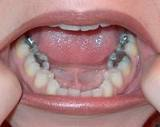 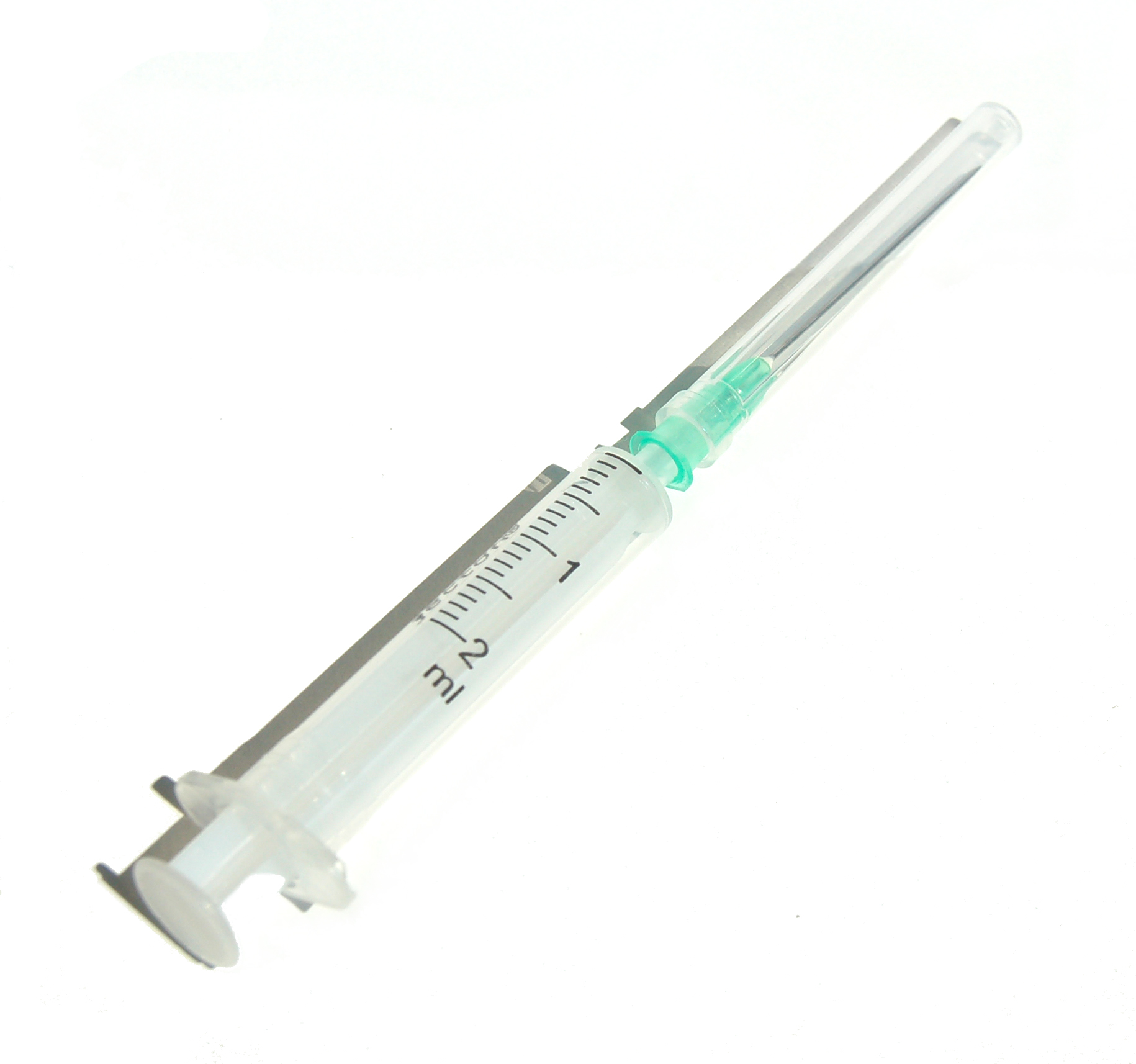 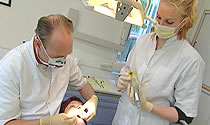 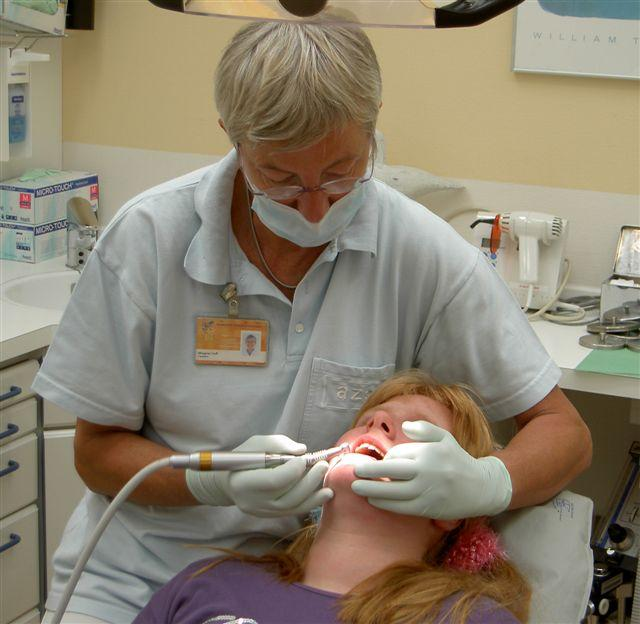 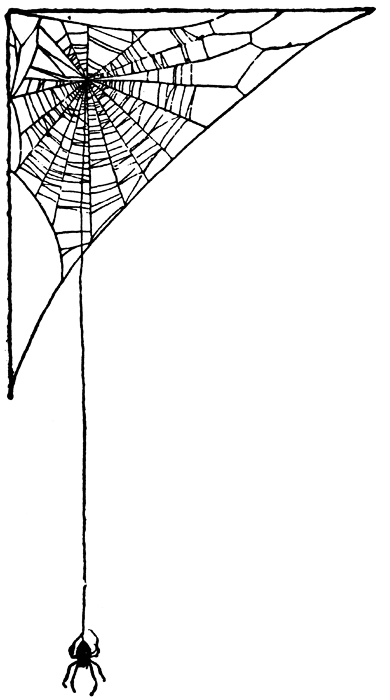 